Name of the NPIF: Name of the Service Provider: We, the governing body of the Service Provider, hereby confirm that the Service Provider has in place adequate processes and procedures to perform the role, including appropriate record-keeping arrangements and relevant experience in performing such activity. (Add multiple as applicable)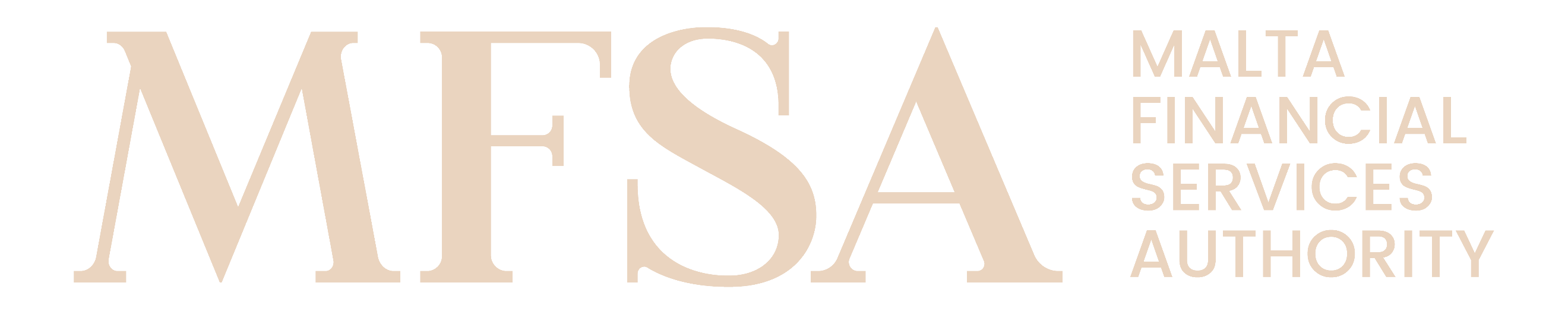 MALTA FINANCIAL SERVICES AUTHORITYAnnex DAX43 - Declaration Form for Due Diligence Service Providers 